Geography – The Water CycleThe water cycleStarts with the waterIn the landOr in the seaHeat from the sun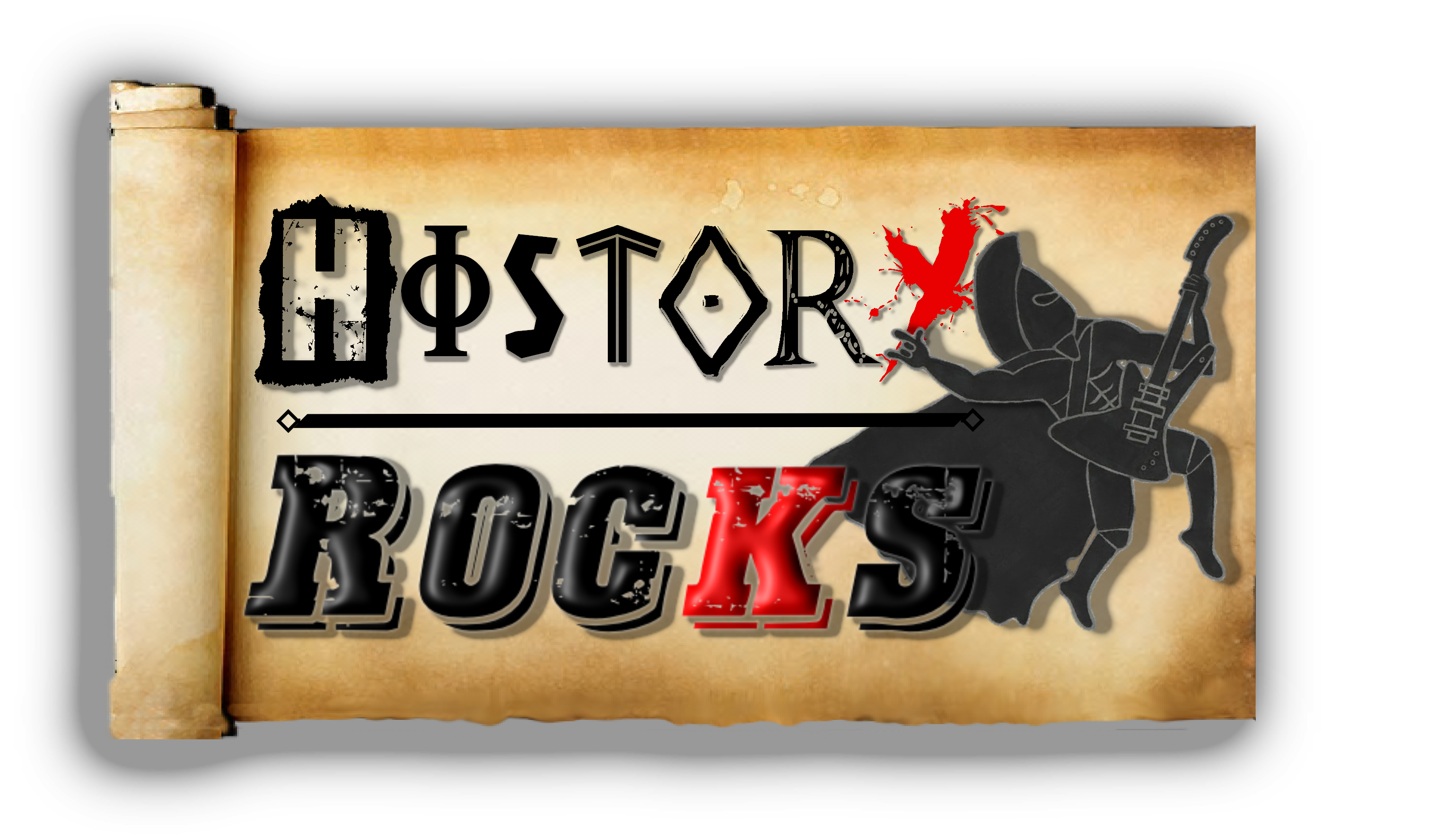 Shines and heats up the waterEvaporationIs the keyThe water rises highBecause it’s thinnerIt’s vapourNow you seeTurns back to liquidAs it cools and clouds formCondensationIs the keyPre-ChorusRound and round it goesIt’s in a cycleGoing up and coming downIt’s an abilityRound and round it goesIt’s in a spiralGoing up and coming downCreates stabilityChorusIt’s my water cycleIt’s the water cycle